Year 2All of our work for the next two weeks is based around the book ‘Don’t hog the hedge!’ Please find todays learning tasks below.The table below explains the tasks and you will find the resources underneath. Your child will know which challenge they usually access in each subject and which task will be appropriate for them.  Unless otherwise specified, please complete the tasks in either your home learning book or print out the document below. 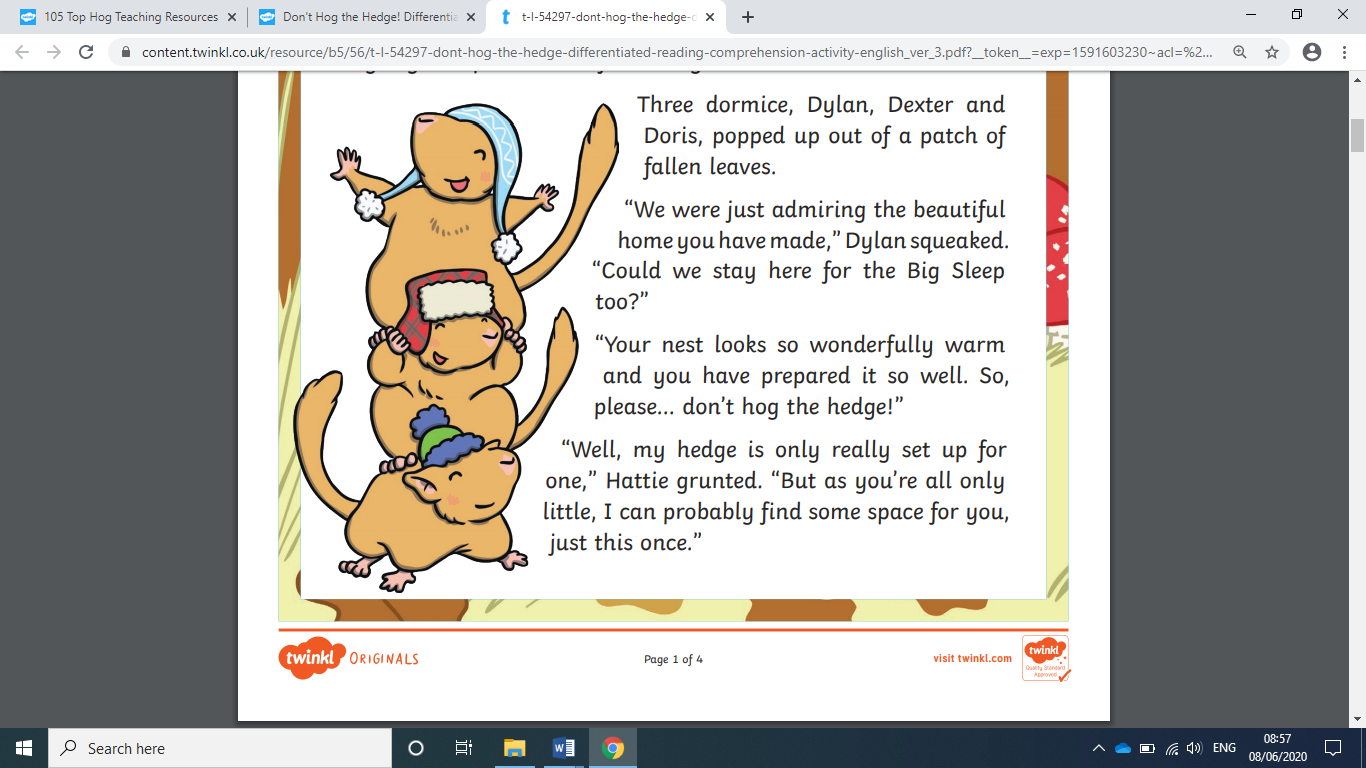 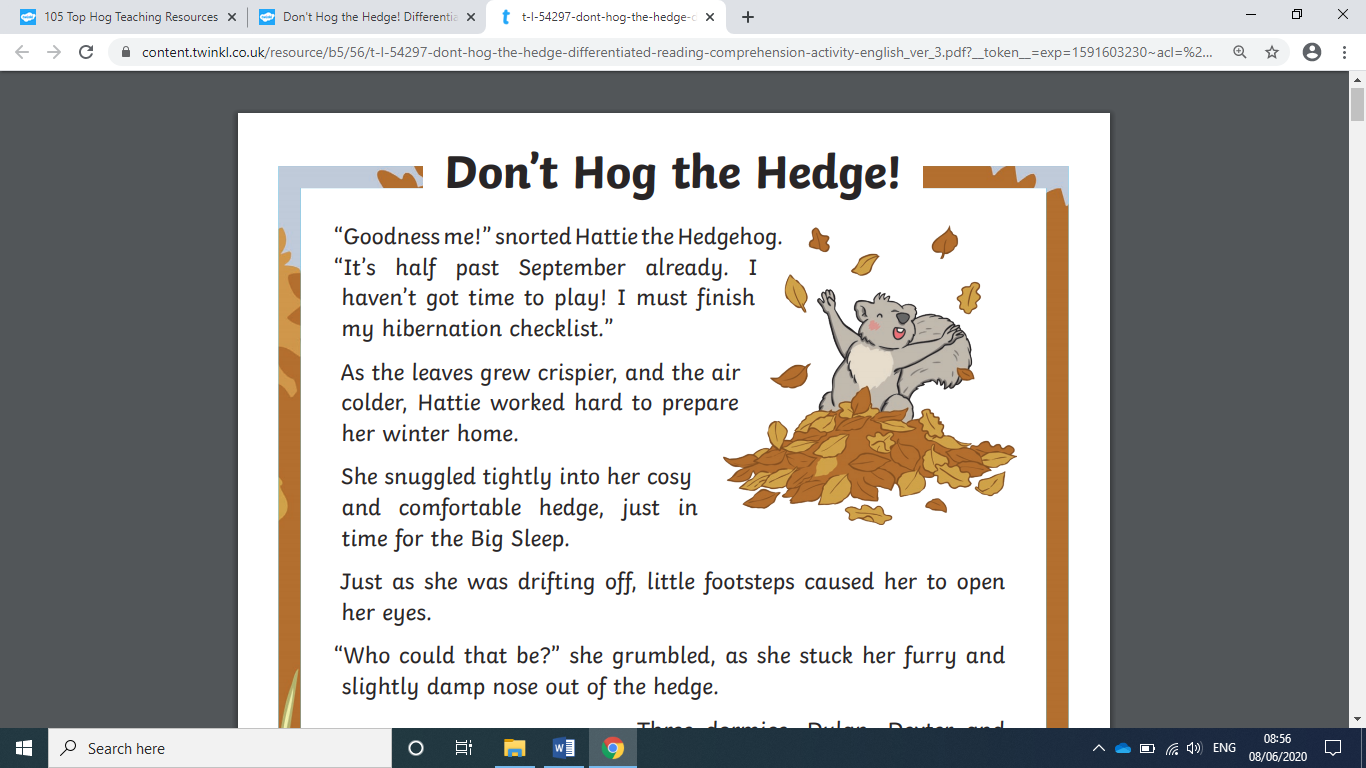 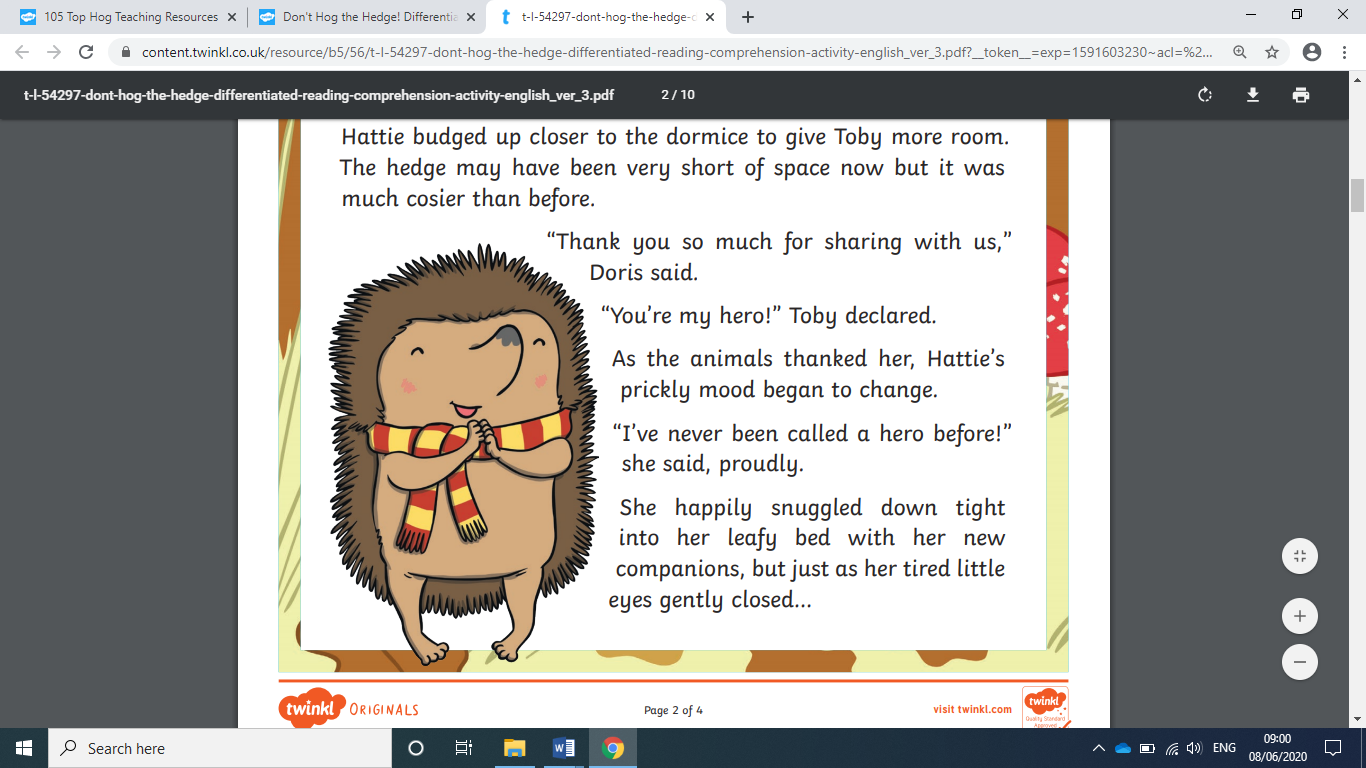 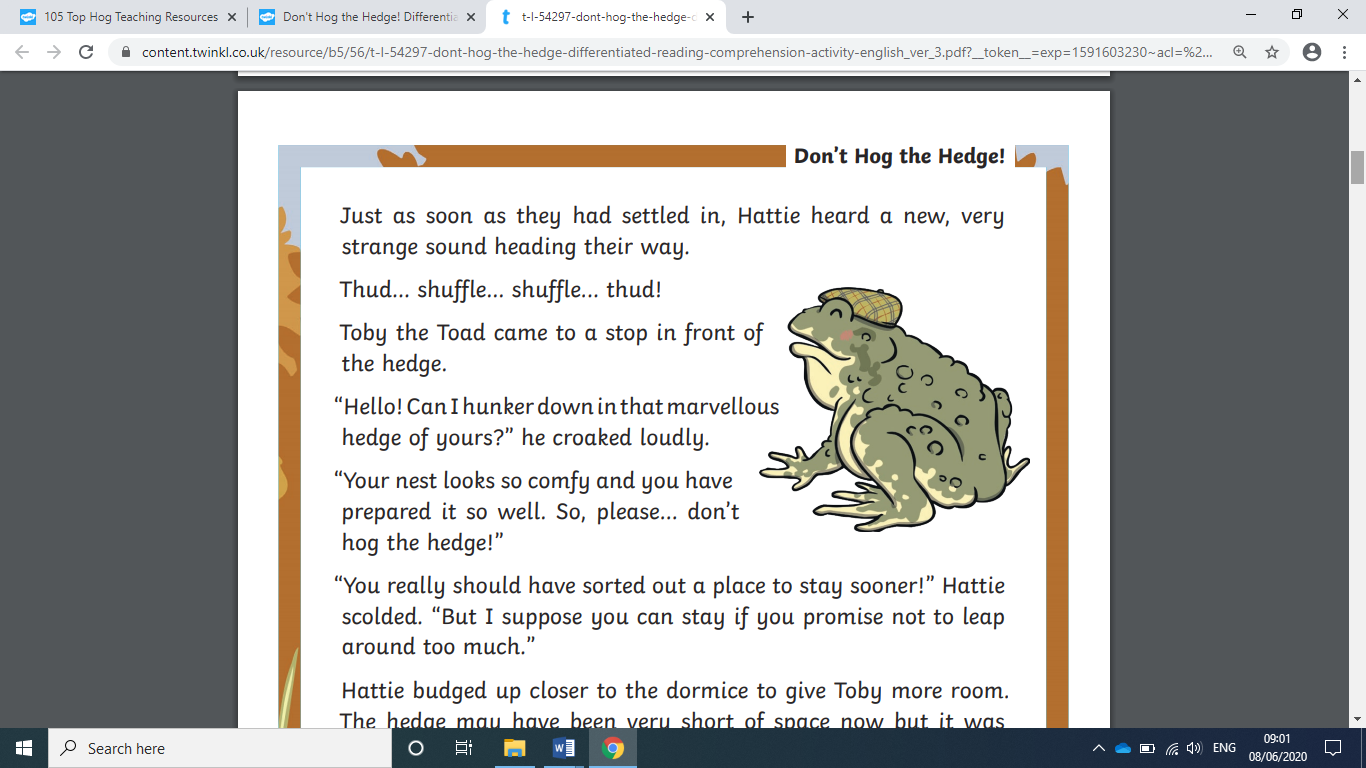 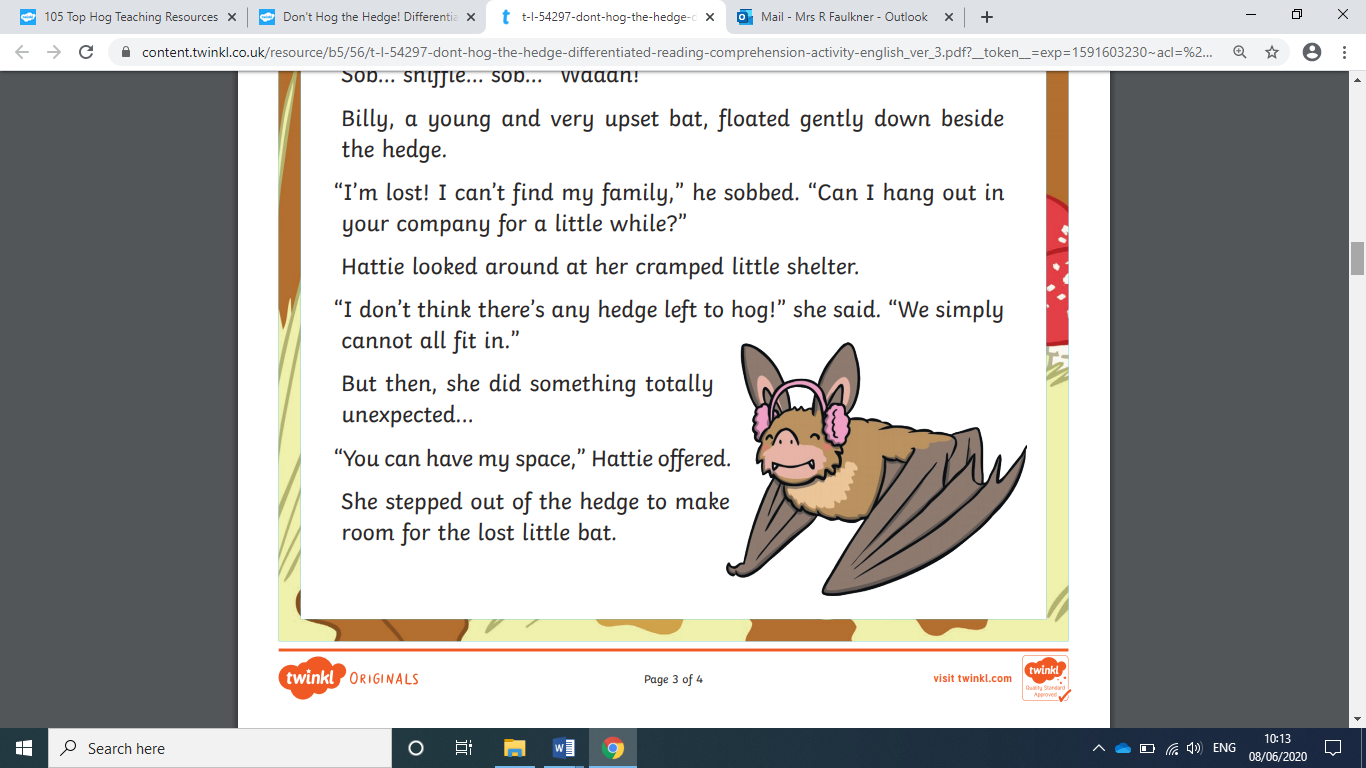 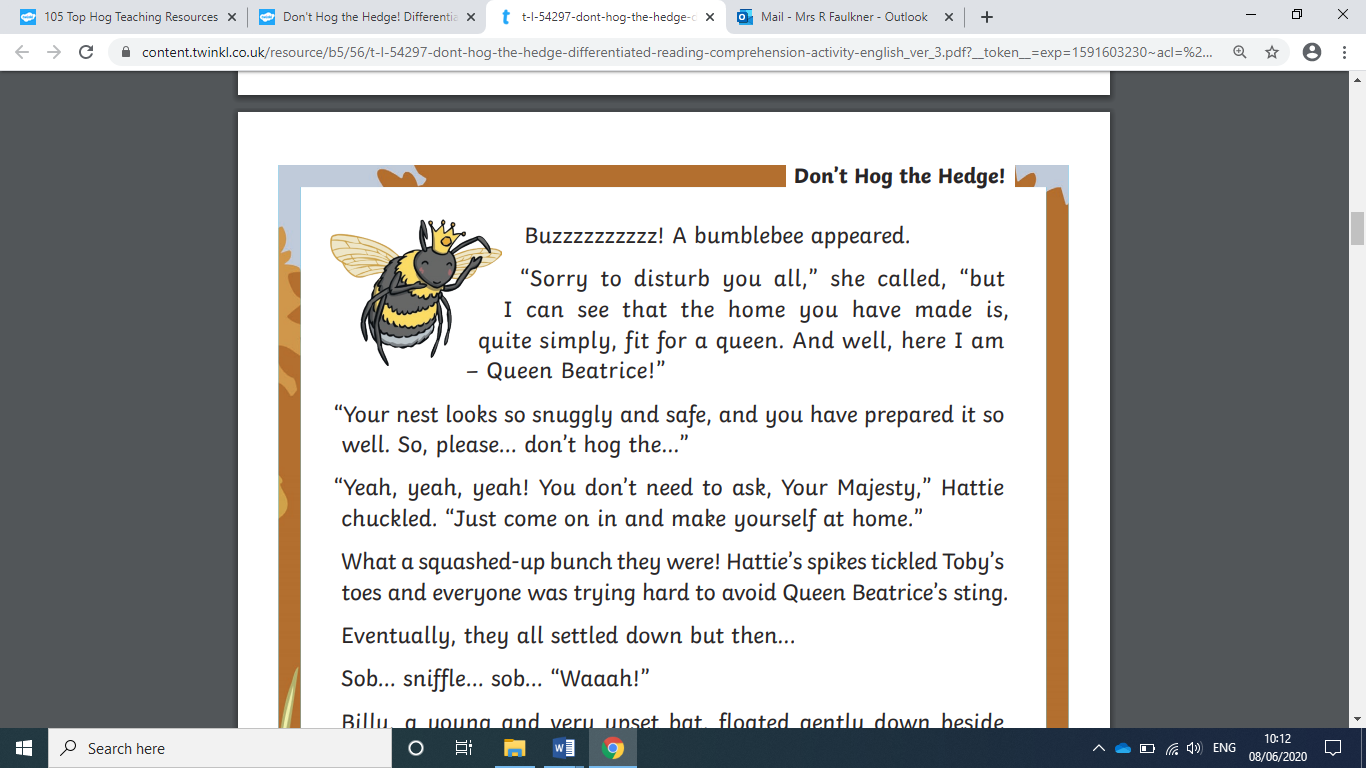 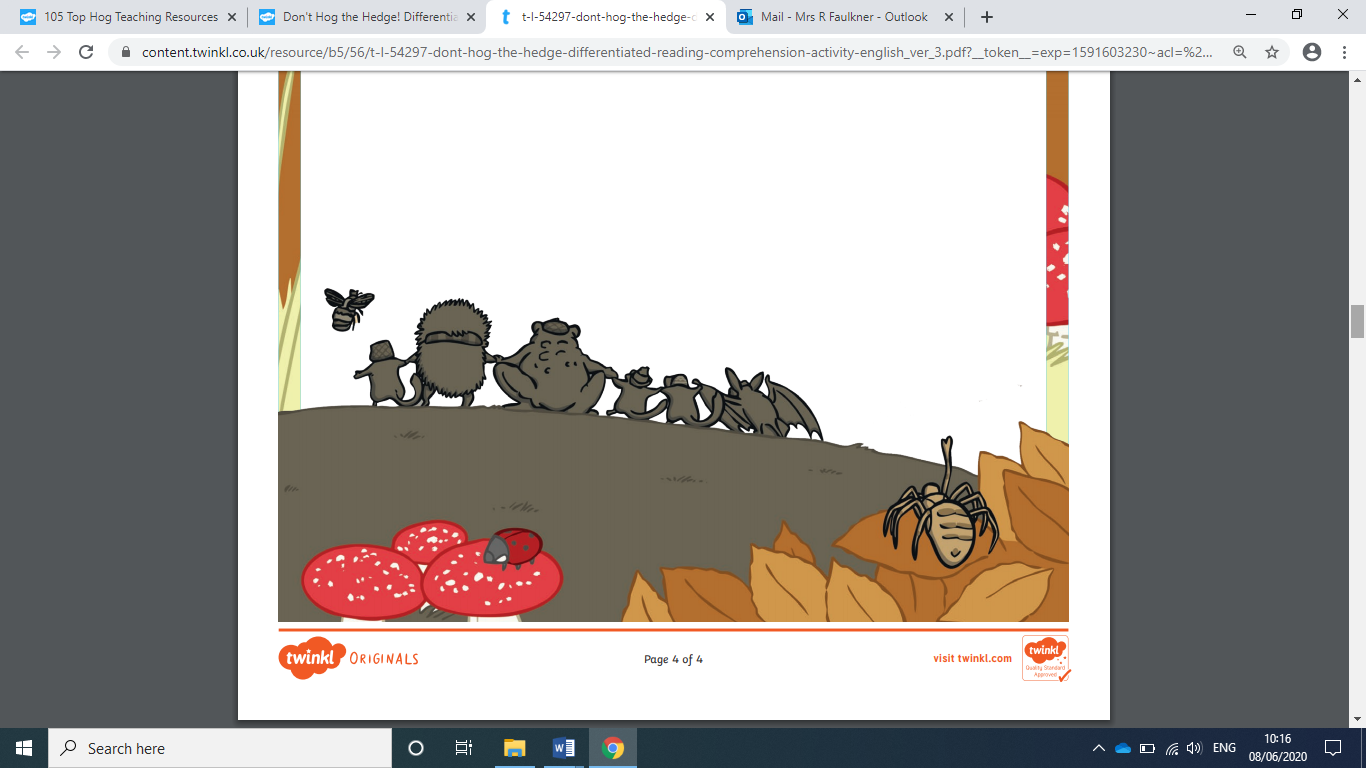 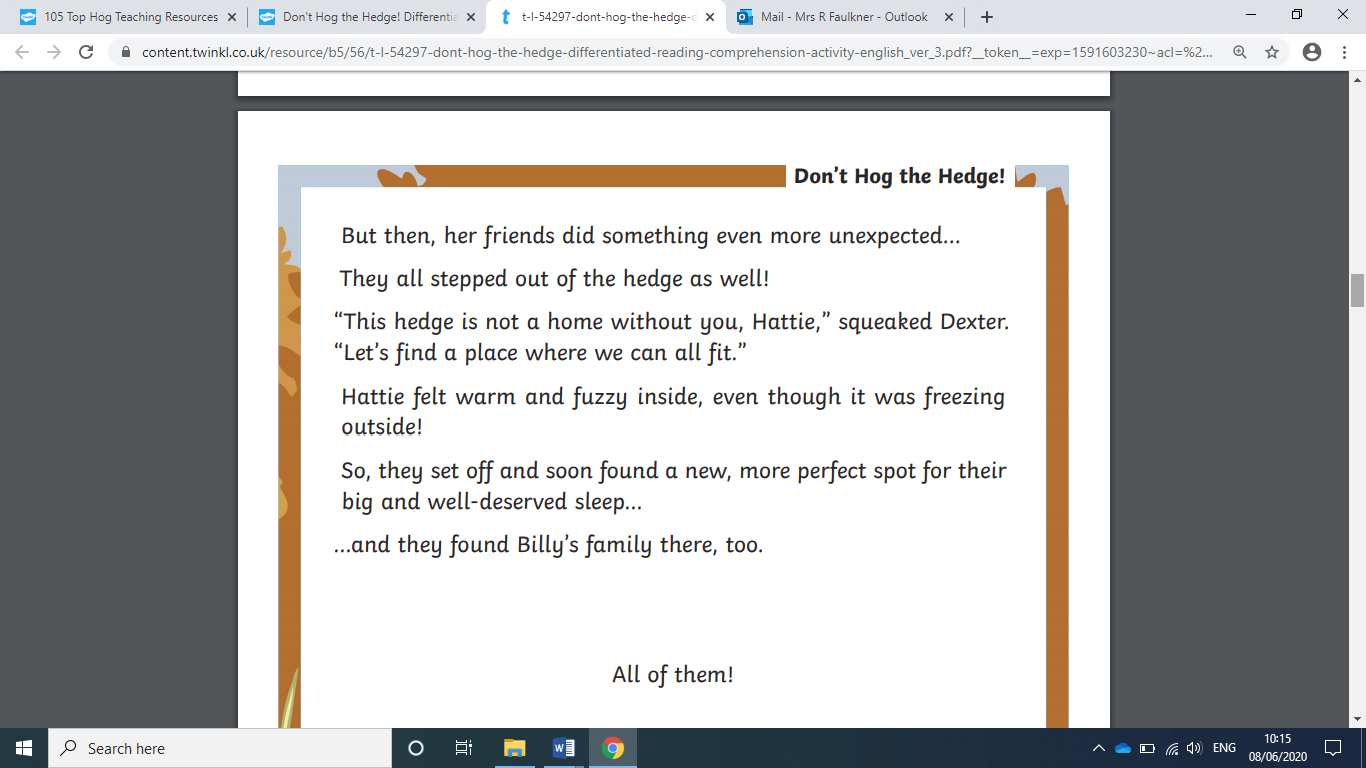 Bronze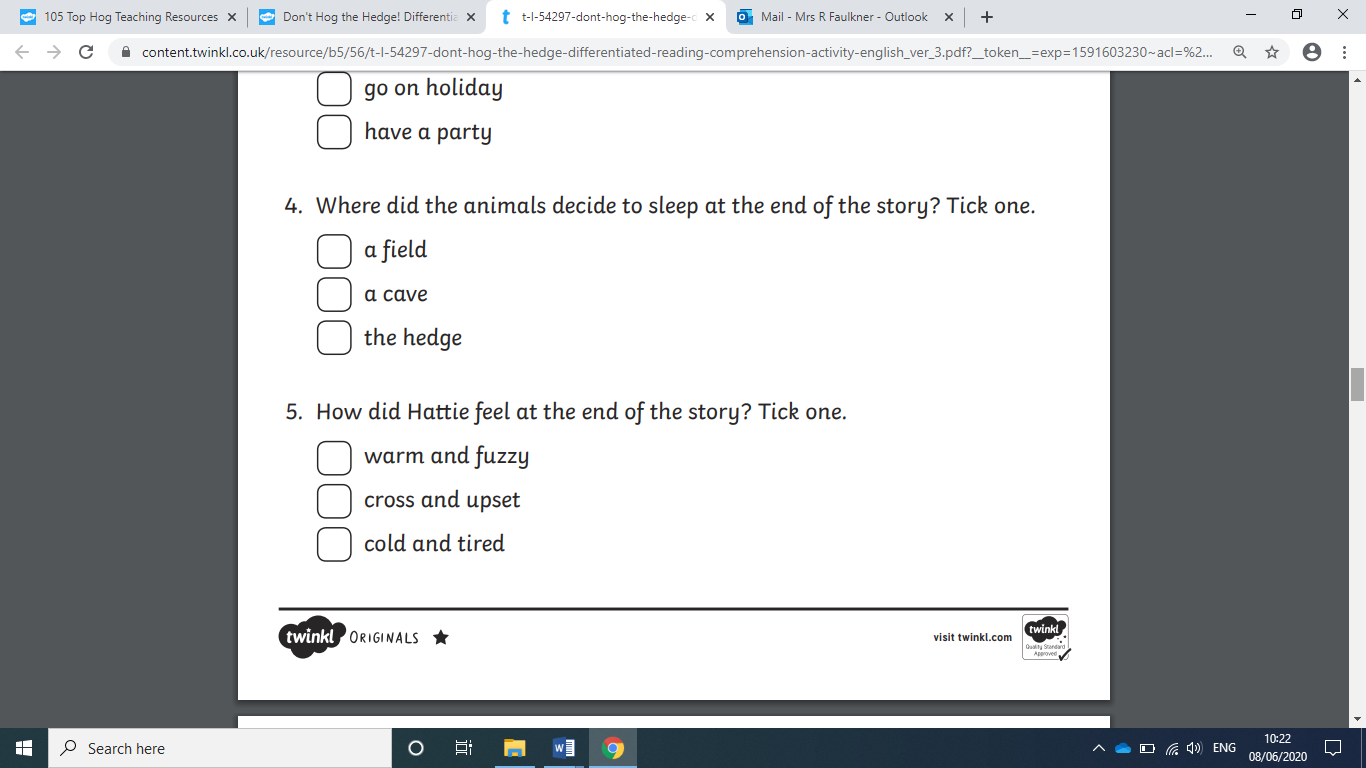 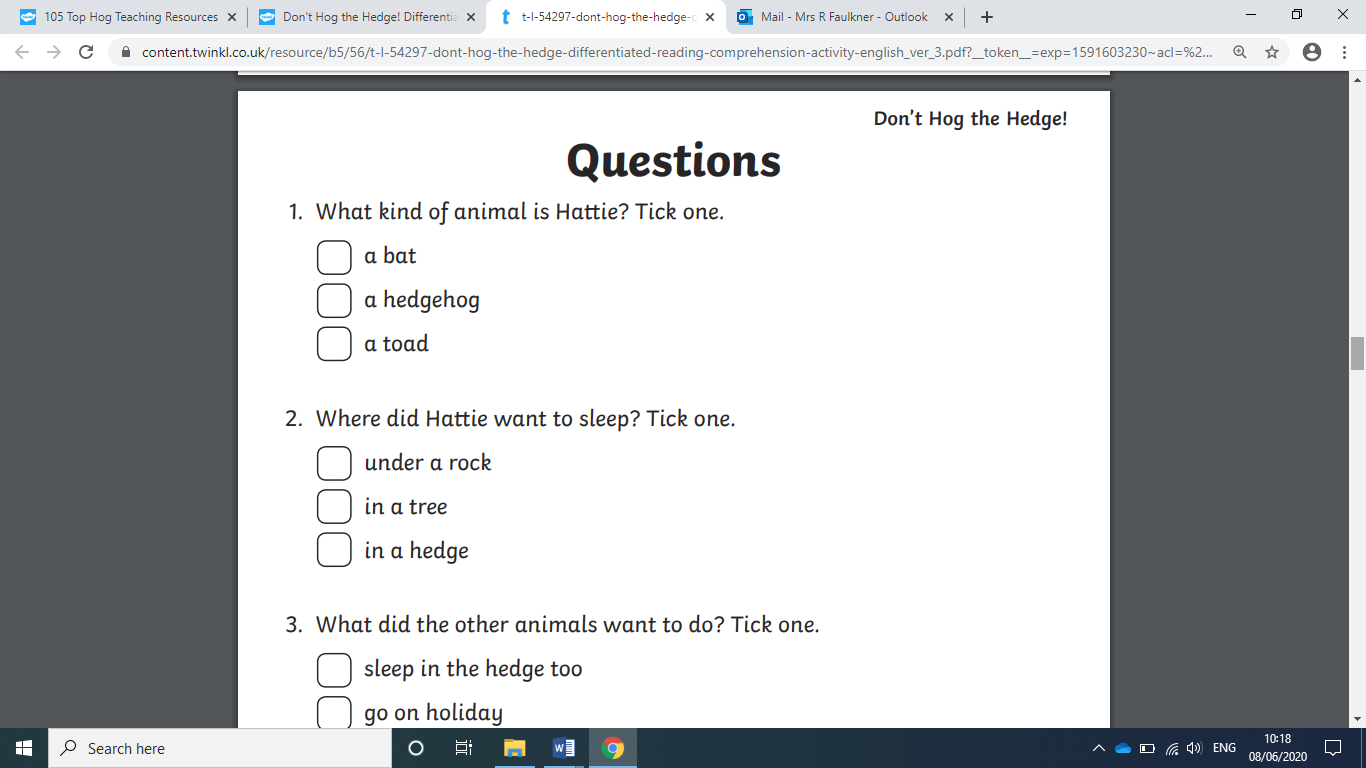 Silver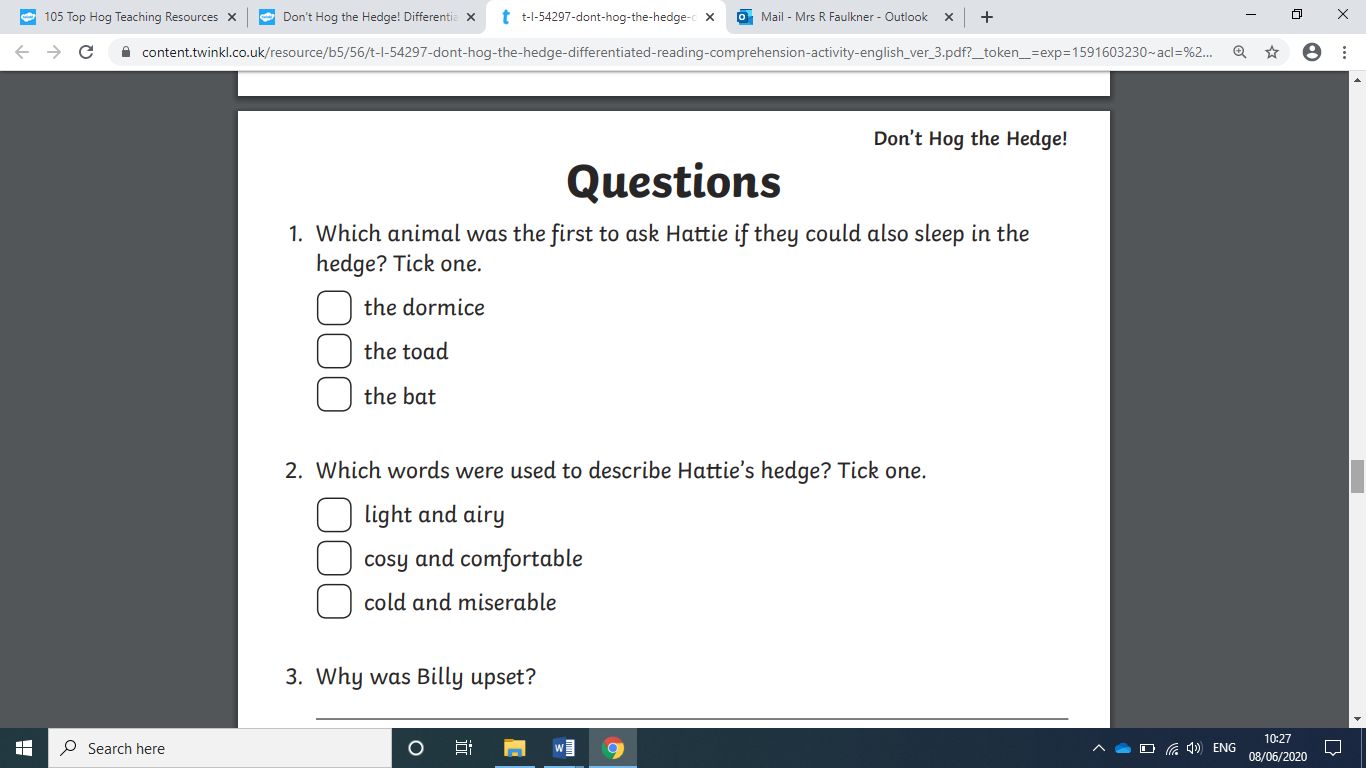 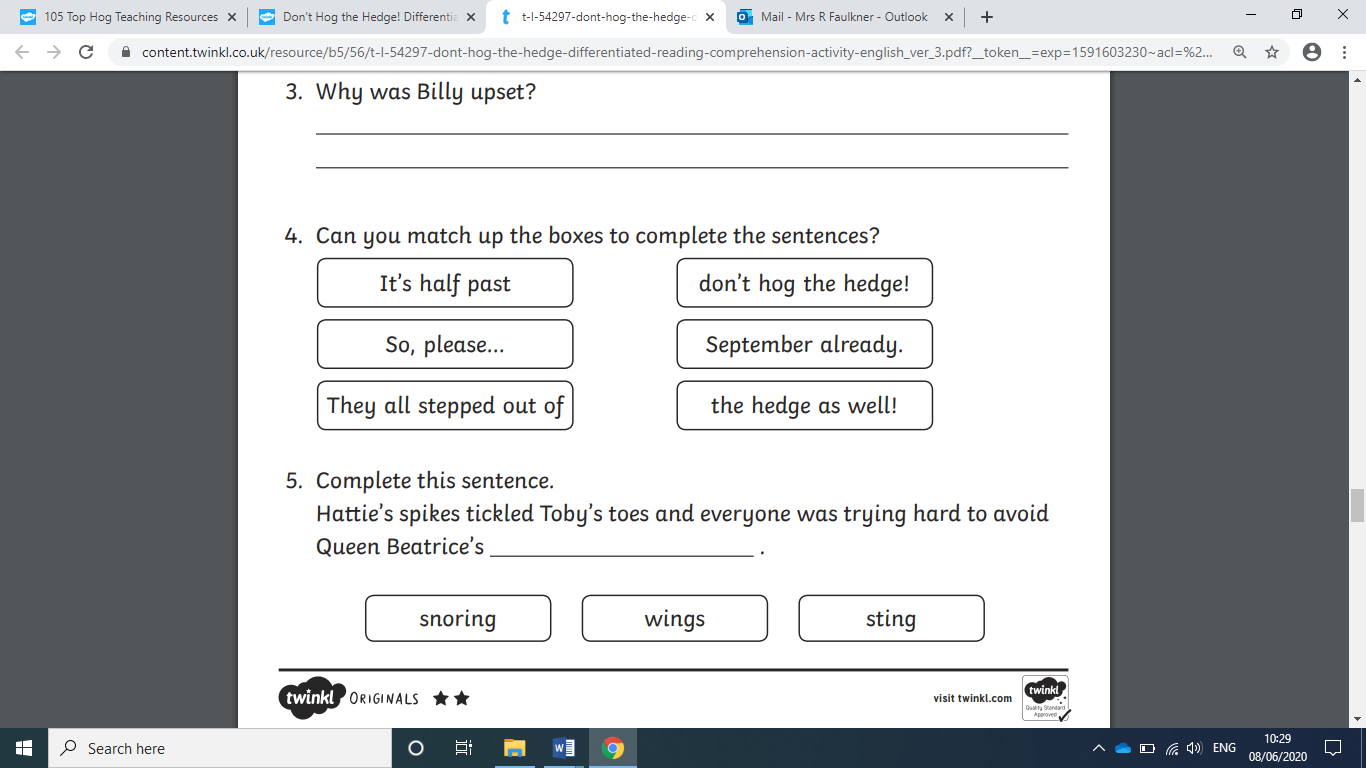 Gold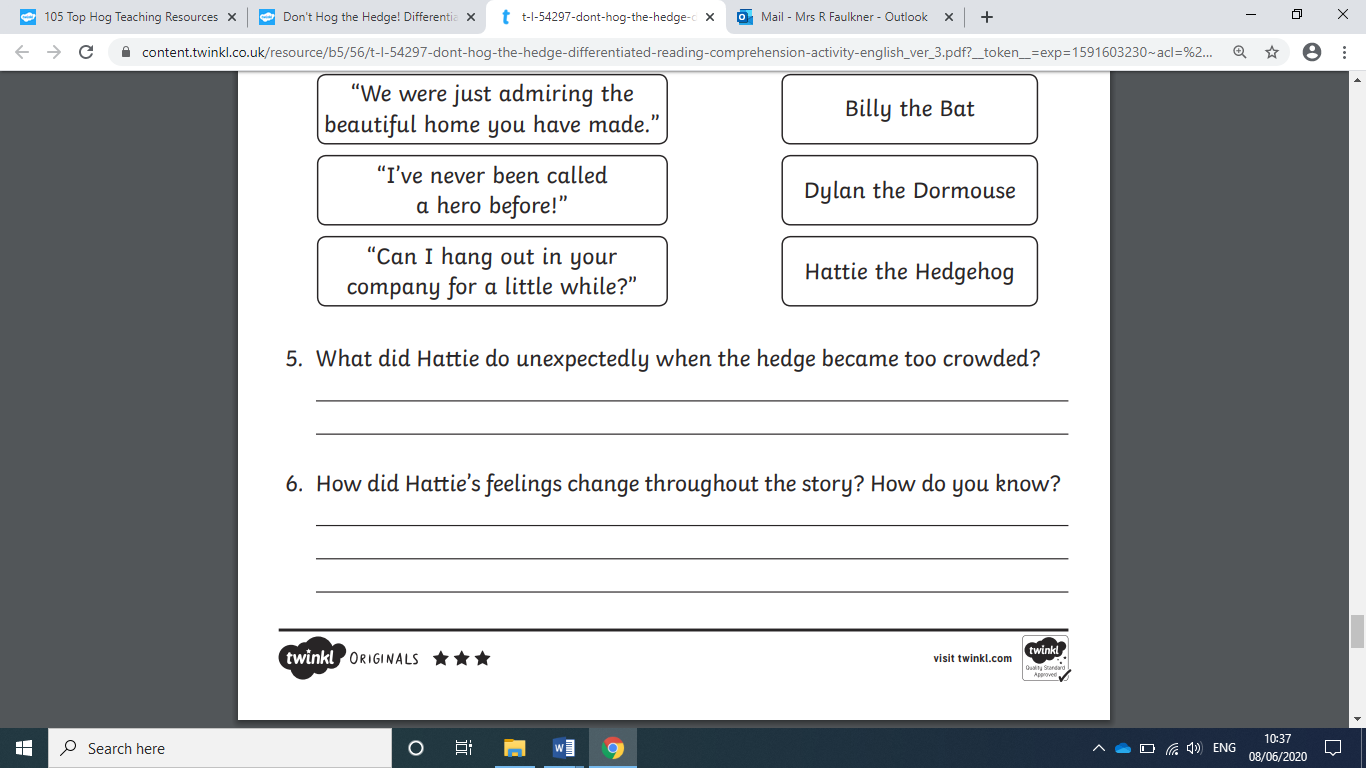 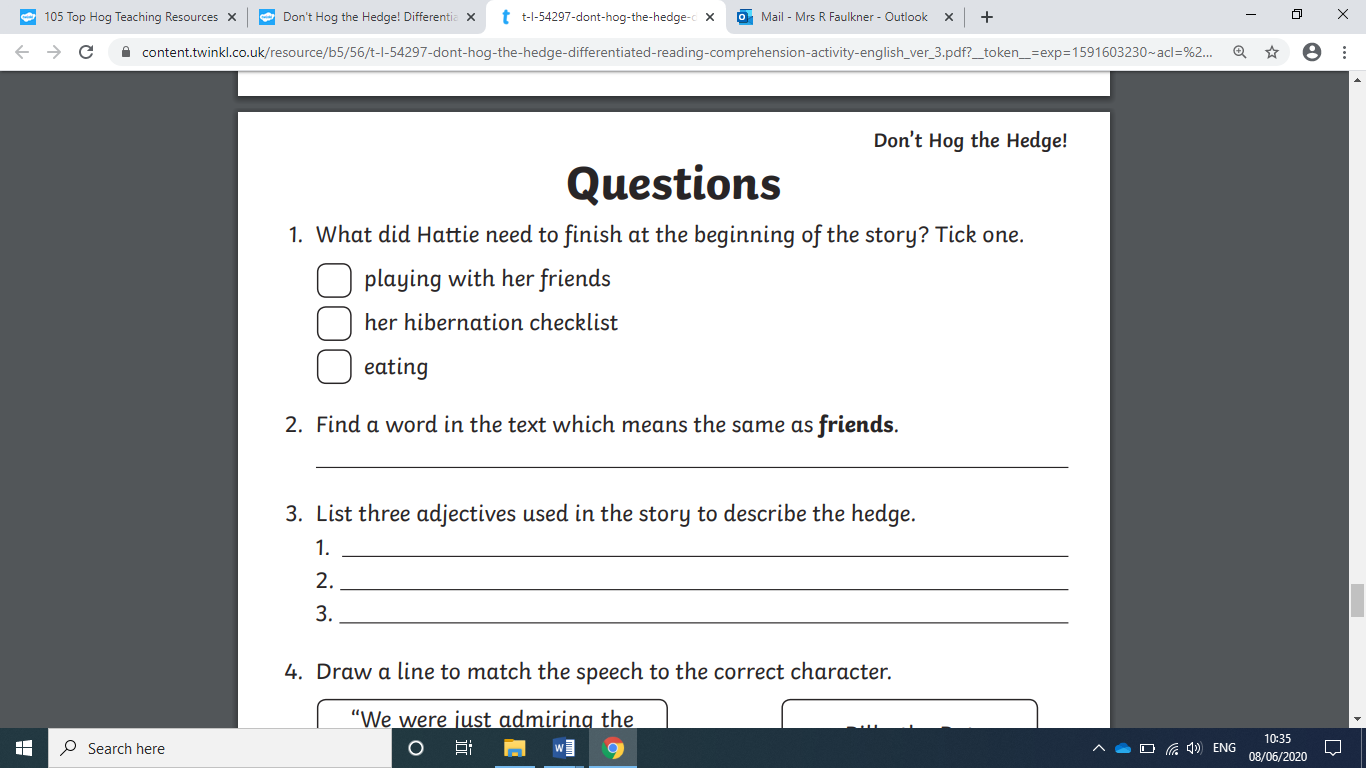 Bronze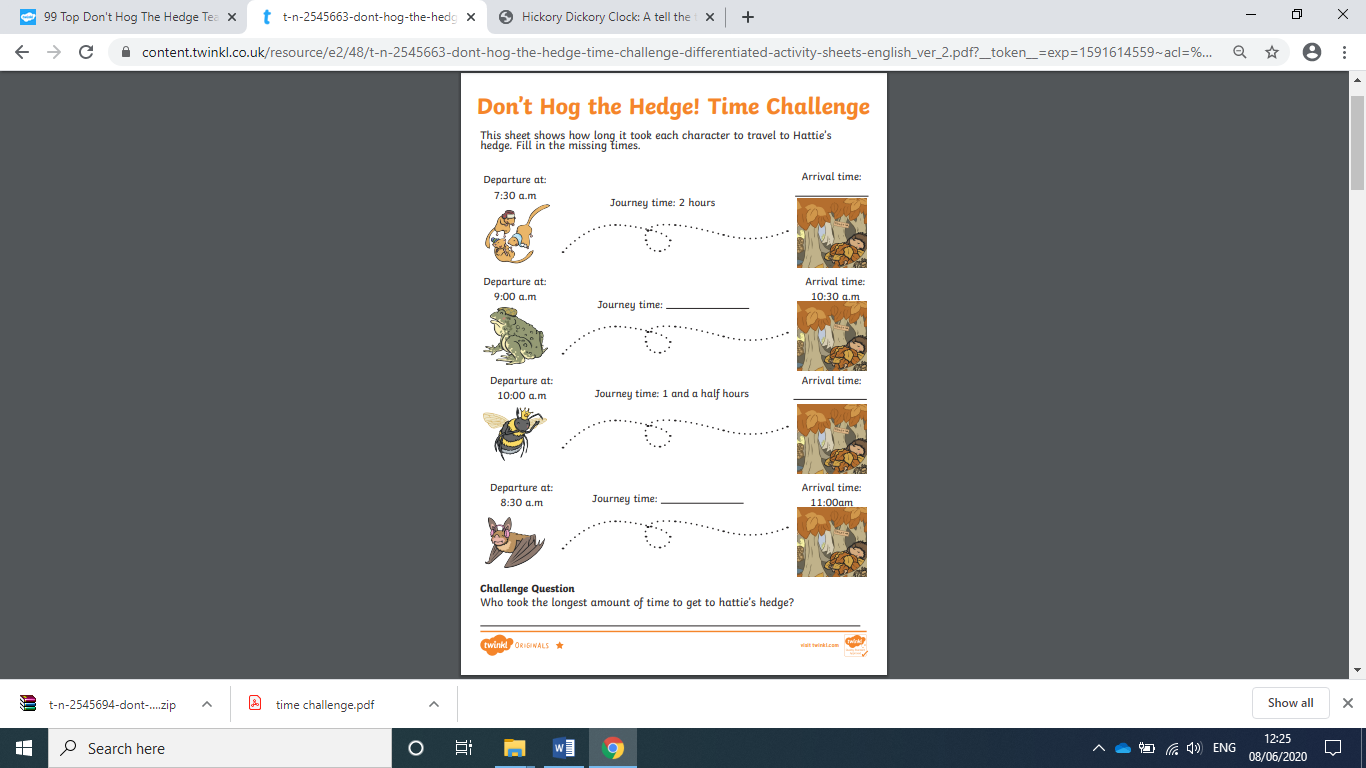 Silver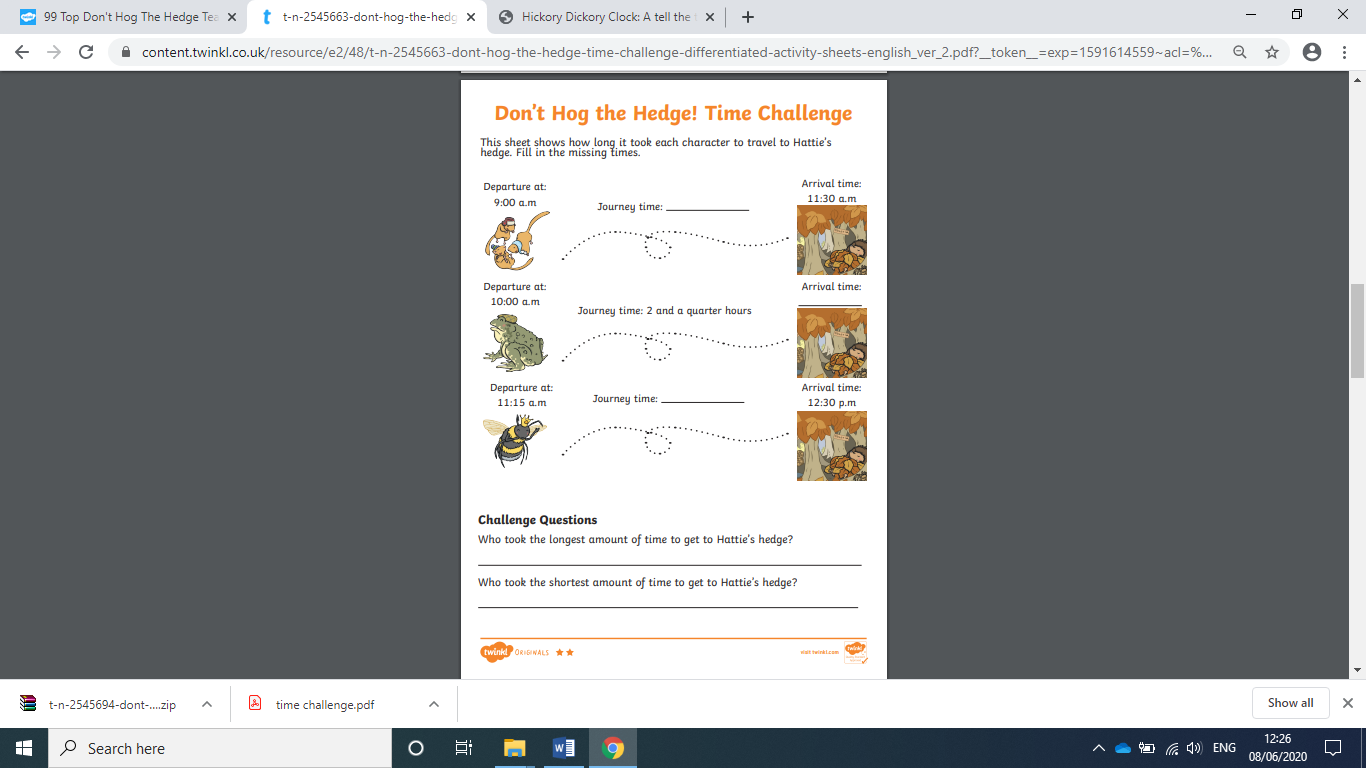 Gold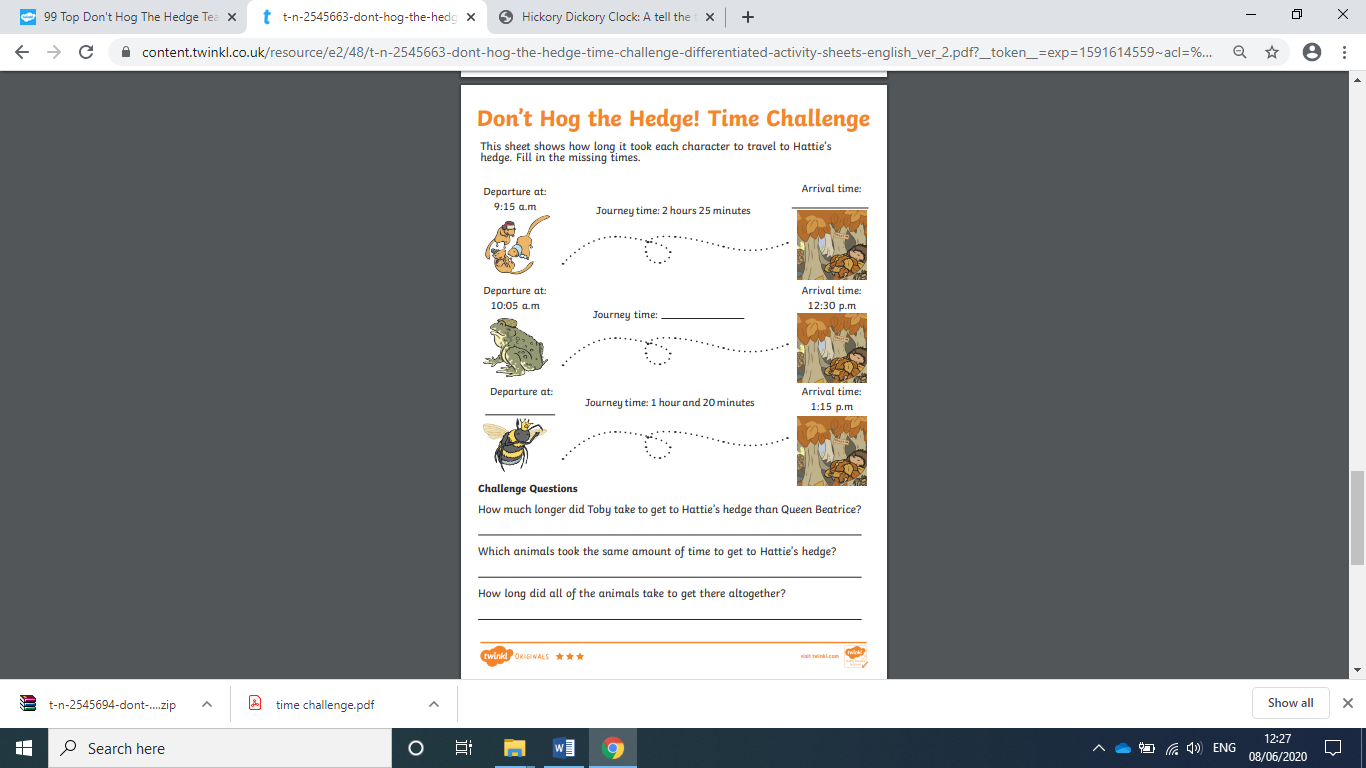 Bronze SPAG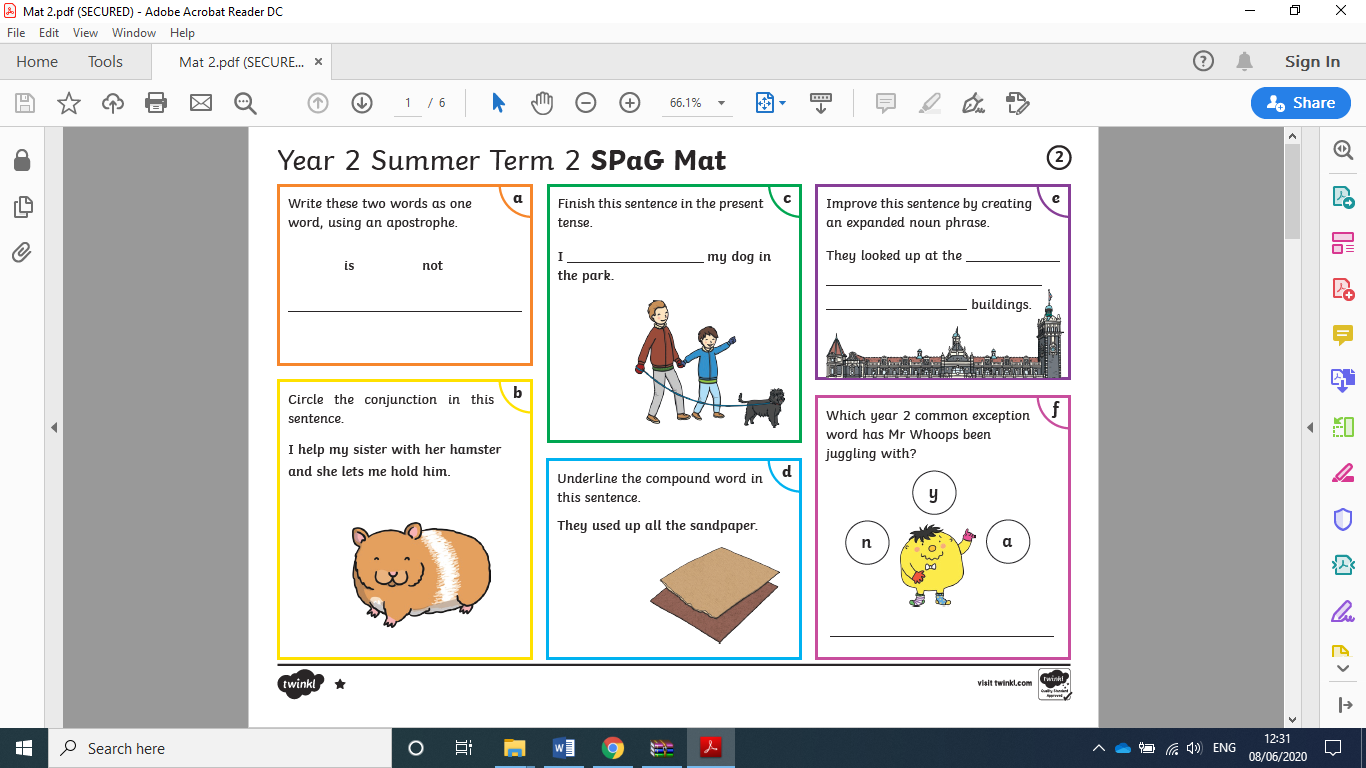 Silver SPAG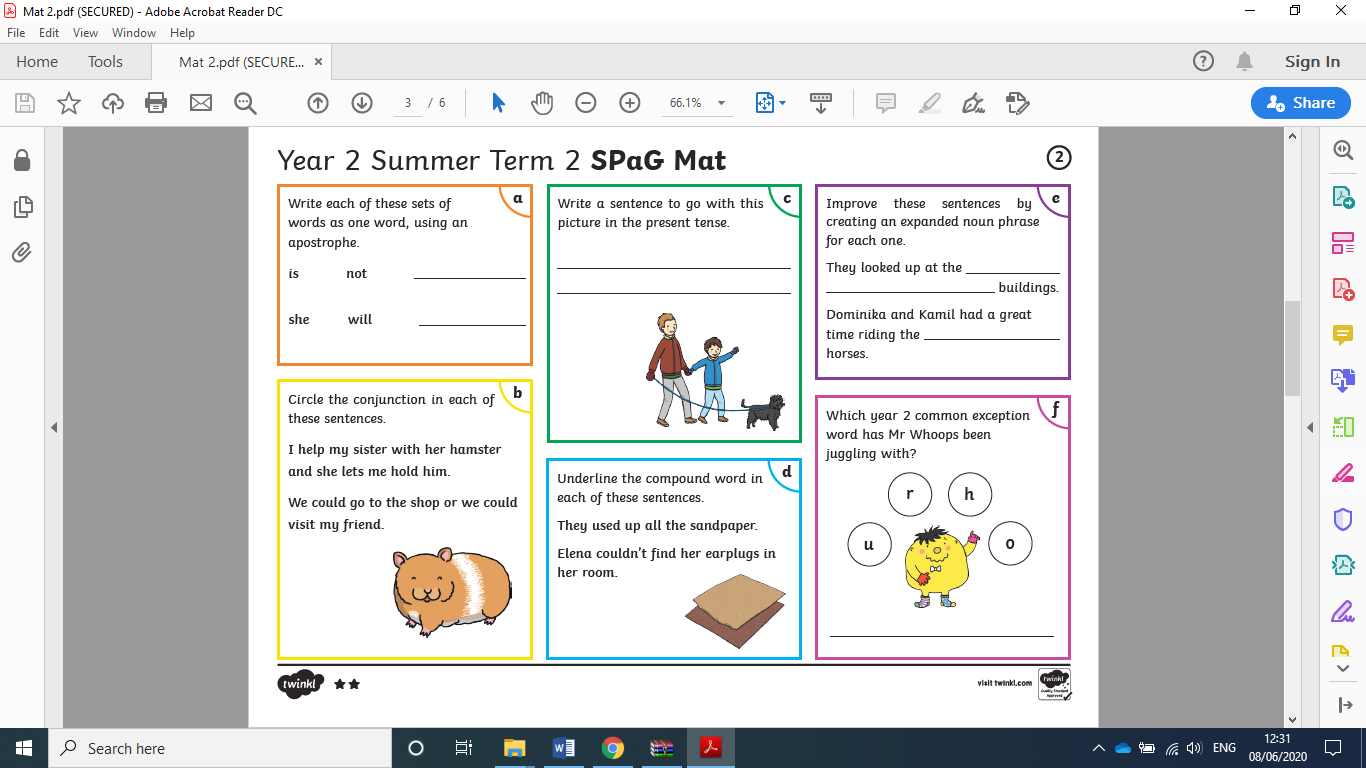 Gold SPAG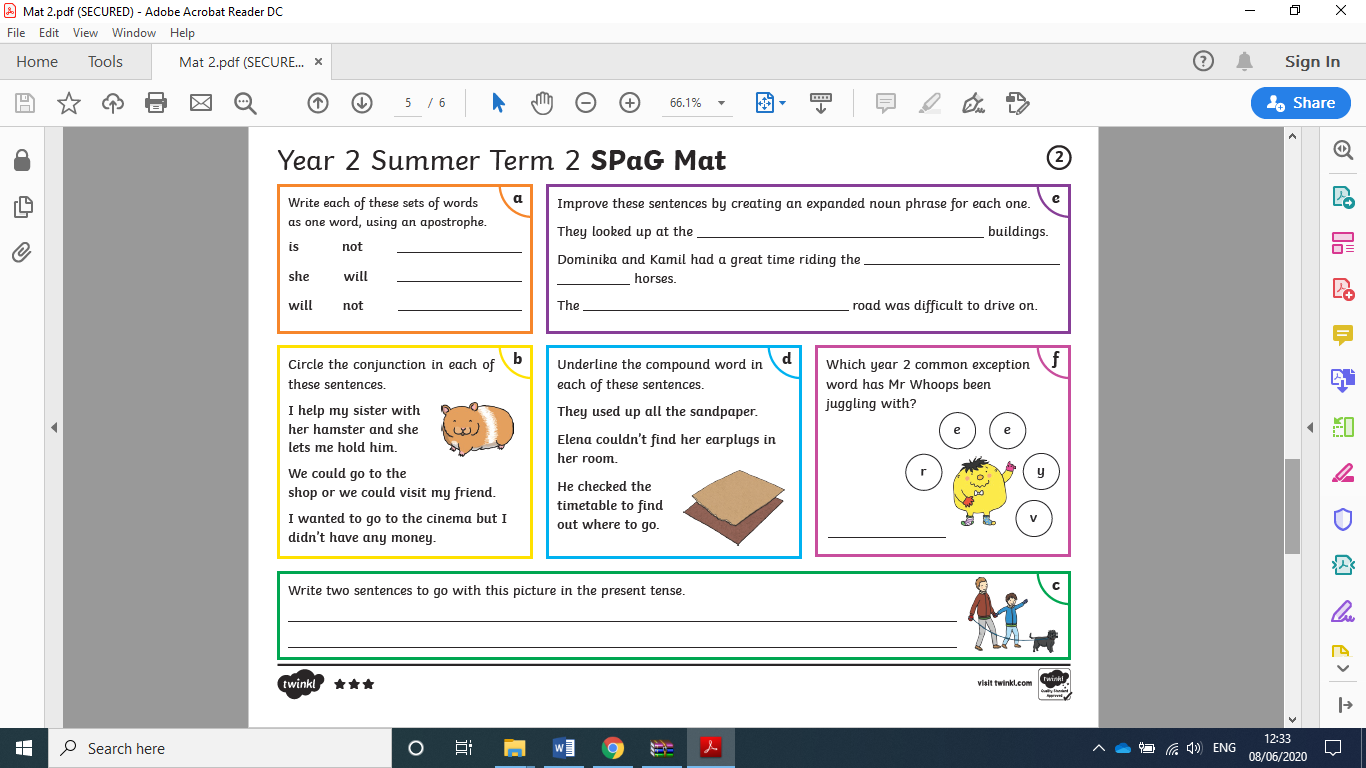 Year group:  2              Date: 15.06.20Year group:  2              Date: 15.06.20Year group:  2              Date: 15.06.20Year group:  2              Date: 15.06.20English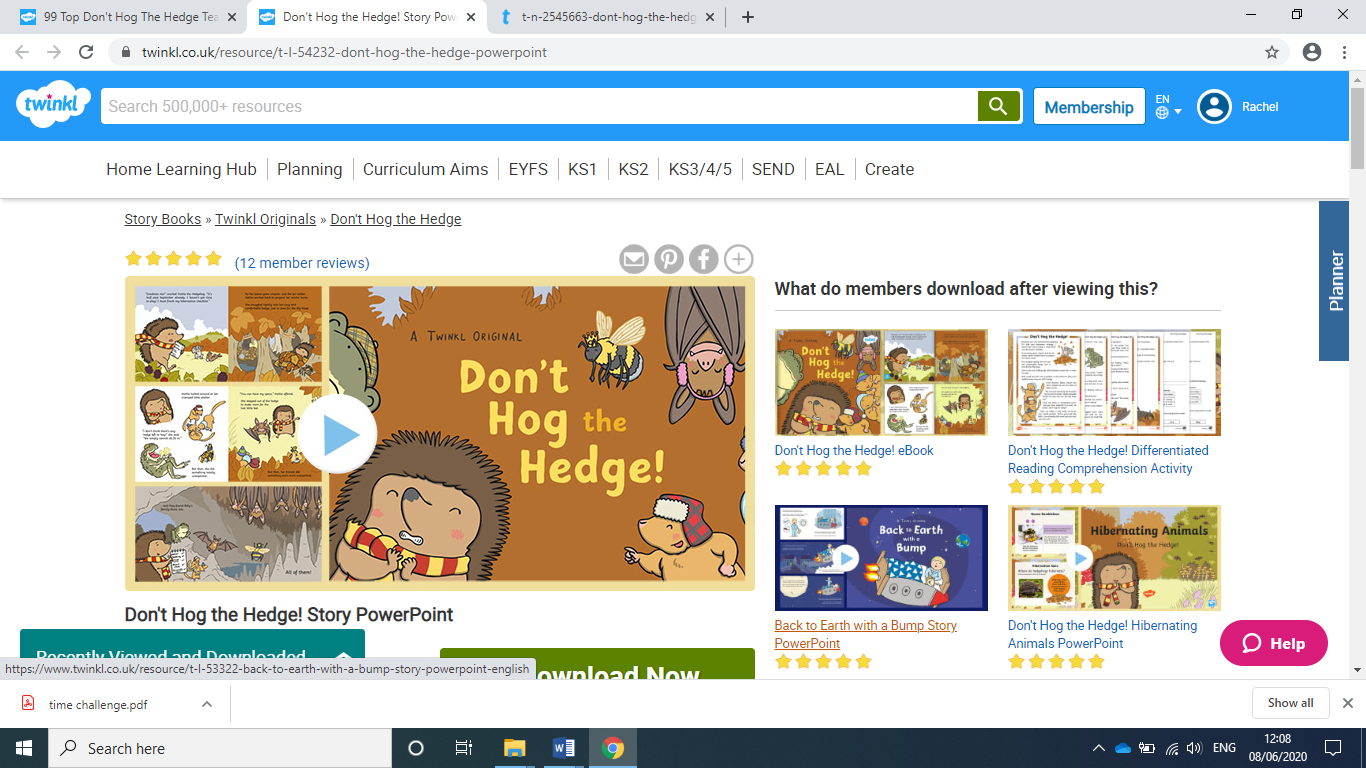 Don’t hog the hedge!Please read the story together at least once – maybe you could even try out your own voices for the characters or act it out with your family!!There is a Powerpoint of the story or you can listen or read to the e –book.Don’t hog the hedge!Please read the story together at least once – maybe you could even try out your own voices for the characters or act it out with your family!!There is a Powerpoint of the story or you can listen or read to the e –book.Don’t hog the hedge!Please read the story together at least once – maybe you could even try out your own voices for the characters or act it out with your family!!There is a Powerpoint of the story or you can listen or read to the e –book.BronzeSilverGoldToday there is a comprehension activity for you to complete about the storyYou can use the outline below if you like or write the questions into your book.Today there is a comprehension activity for you to complete about the story. You can use the outline below if you like or write the questions into your book.Today there is a comprehension activity for you to complete about the story. You can use the outline below if you like or write the questions into your book.MathsWarm Up – follow this link to complete your maths warm up. https://www.ictgames.com/mobilePage/hickoryDickory/index.htmlThis is a game linked to time, choose your level.Warm Up – follow this link to complete your maths warm up. https://www.ictgames.com/mobilePage/hickoryDickory/index.htmlThis is a game linked to time, choose your level.Warm Up – follow this link to complete your maths warm up. https://www.ictgames.com/mobilePage/hickoryDickory/index.htmlThis is a game linked to time, choose your level.BronzeSilverGoldToday you will be completing some time activities. Complete the sheet below.Today you will be completing some time activities. Complete the sheet below.Today you will be completing some time activities. Complete the sheet below.ReadingPhonicsGo to our website and read or share the e book of Don’t hog the hedge!Complete the activities from the SPAG mat for today, choose bronze silver or gold.Go to our website and read or share the e book of Don’t hog the hedge!Complete the activities from the SPAG mat for today, choose bronze silver or gold.Go to our website and read or share the e book of Don’t hog the hedge!Complete the activities from the SPAG mat for today, choose bronze silver or gold.